คำชี้แจงการใช้แบบฝึกทักษะการอ่านภาษาอังกฤษเพื่อความเข้าใจของนักเรียนชั้นประถมศึกษาปีที่ 6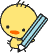 คำชี้แจง            การใช้กิจกรรมการเรียนการสอนวิชาภาษาอังกฤษพื้นฐานโดยใช้แบบฝึกทักษะ   การอ่านภาษาอังกฤษเพื่อความเข้าใจของนักเรียนชั้นประถมศึกษาปีที่ 6 โรงเรียนบ้านยาง(คุรุราษฎร์วิทยา)  มีรายละเอียดดังนี้วัตถุประสงค์ของการศึกษา	ในการศึกษาครั้งนี้ ผู้ศึกษาได้ตั้งวัตถุประสงค์ของการศึกษาไว้ดังนี้	            1.  เพื่อพัฒนาแบบฝึกทักษะการอ่านภาษาอังกฤษเพื่อความเข้าใจของนักเรียน                      ชั้นประถมศึกษาปีที่ 6 ให้มีประสิทธิภาพตามเกณฑ์ 80/80            2.  เพื่อเปรียบเทียบผลสัมฤทธิ์ทางการอ่านภาษาอังกฤษเพื่อความเข้าใจของนักเรียน             ชั้นประถมศึกษาปีที่ 6  โดยใช้แบบฝึกทักษะการอ่านภาษาอังกฤษเพื่อความเข้าใจก่อนและหลังเรียนลักษณะการจัดกิจกรรม            ขั้นตอนของกิจกรรมการเรียนการสอนวิชาภาษาอังกฤษโดยใช้แบบฝึกทักษะ    การอ่านภาษาอังกฤษเพื่อความเข้าใจของนักเรียนชั้นประถมศึกษาปีที่ 6 โดยได้ใช้ขั้นตอน  ของสุมิตรา อังวัฒนกุล (2540: 178-179) และ บัณฑิต  ฉัตรวิโรจน์ (2549: 151-152) คือโดยมีลำดับขั้นตอนดังนี้               1.  ขั้นกิจกรรมก่อนการอ่าน (Pre-reading) เป็นขั้นที่สร้างความสนใจ และปูพื้นความรู้ ในเรื่องที่จะอ่านมี 1 กิจกรรมคือ Activity 1             2.  ขั้นกิจกรรมระหว่างอ่าน (While-reading) เป็นขั้นที่ทำความเข้าใจโครงสร้างเนื้อความในเนื้อเรื่องมี 2 กิจกรรมคือ Activity 2             3.  ขั้นกิจกรรมหลังการอ่าน (Post-reading) เป็นขั้นตรวจสอบความเข้าใจของผู้เรียน    มี 2 กิจกรรมคือ Activity 3-4กระบวนการจัดกิจกรรมการเรียนรู้  	กระบวนการจัดกิจกรรมการเรียนรู้ มีวิธีดำเนินการดังนี้	1.  ทดสอบวัดผลสัมฤทธิ์ทางการเรียนวิชาภาษาอังกฤษ ในชั่วโมงแรก 	2.  ครูและนักเรียนดำเนินกิจกรรมตามขั้นตอน จำนวน 15 ชั่วโมง	3.  ทดสอบวัดผลสัมฤทธิ์ทางการเรียนวิชาภาษาอังกฤษ ในชั่วโมงสุดท้ายหลักการจัดกิจกรรม	หลักการจัดกิจกรรมมีดังนี้	1.  การจัดกิจกรรมการเรียนรู้จัดสัปดาห์ละ  2  วัน	2.  ระยะเวลาในการดำเนินการ  8  สัปดาห์ ไม่รวมการทดสอบก่อนเรียนและหลังเรียนบทบาทของครู	บทบาทของครูมีดังนี้	1.  ครูเป็นผู้ชี้แนะนักเรียนในกิจกรรมต่าง ๆ  ที่จัดให้นักเรียน	2.  ครูช่วยกระตุ้นให้นักเรียนได้ทำกิจกรรมตามที่กำหนด ศึกษาบทอ่านและทำแบบฝึกทักษะการอ่านภาษาอังกฤษที่กำหนดให้ด้วยตนเอง	5.  ครูคอยย้ำนักเรียนในเรื่องของคุณธรรมจริยธรรม ความซื่อสัตย์ต่อตนเองและเพื่อน	8.  ครูเป็นผู้อำนวยความสะดวกให้กับนักเรียนในการแก้ไขปัญหาต่าง ๆ จัดเตรียมสื่อและอุปกรณ์บทบาทของนักเรียน	บทบาทของนักเรียนมีดังนี้	1.  นักเรียนมีความรู้ความสามารถจากการศึกษาบทอ่าน อีกทั้งทำแบบฝึกทักษะการอ่านภาษาอังกฤษด้วยตนเอง	2.  นักเรียนมีความซื่อสัตย์ในการทำแบบฝึกทักษะการอ่านภาษาอังกฤษด้วยตนเอง คำชี้แจงสำหรับนักเรียน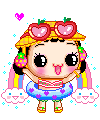             แบบฝึกทักษะการอ่านภาษาอังกฤษเพื่อความเข้าใจ ชั้นประถมศึกษาปีที่ 6 มีจำนวน 15 เรื่องดังนี้คือ                    เรื่องที่ 1 John’s Close Friends                     เรื่องที่ 2 Good Health	                     เรื่องที่ 3 My Favorite sport                     เรื่องที่ 4 The New Shopping Center                     เรื่องที่ 5 Lifespans of Animals                     เรื่องที่ 6 Our Neighbors                     เรื่องที่ 7 My Pen Pal                     เรื่องที่ 8 Famous People                     เรื่องที่ 9 Good Children                     เรื่องที่ 10 Santa Claus                    เรื่องที่ 11 The Attraction Places                      เรื่องที่ 12 What do you want to be?                     เรื่องที่ 13 Life and Nature Cycle                     เรื่องที่ 14 Road Sign in Thailand                     เรื่องที่ 15 How do I get there?            ผู้เรียนควรปฏิบัติกิจกรรมตามลำดับดังนี้ทำแบบทดสอบก่อนเรียน จำนวน 10 ข้อ ฝึกทักษะใน Activity 1 ศึกษาบทอ่านเรื่อง  My Favorite Sport ใน Activity 2ฝึกทักษะใน Activity 3-4  ทำแบบทดสอบหลังเรียน จำนวน 10 ข้อ                                             คำแนะนำสำหรับครู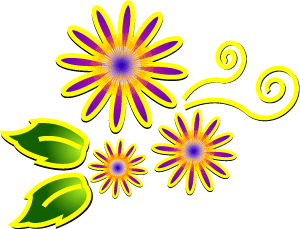 ศึกษาแผนการจัดการเรียนรู้ และปฏิบัติตามแผนครูชี้แจงและแนะนำวิธีการเรียนให้นักเรียนทราบ ตรวจแบบทดสอบหลังเรียน และให้คะแนนด้วยตัวครูเอง                                          จุดประสงค์การเรียนรู้นักเรียนสามารถอ่านออกเสียงคำศัพท์และบอกความหมายของคำศัพท์ได้ถูกต้องนักเรียนสามารถตอบคำถาม บอกข้อเท็จจริงและรายละเอียดจากเรื่องที่อ่านได้แบบทดสอบก่อนเรียนแบบฝึกทักษะการอ่านเพื่อความเข้าใจชั้นประถมศึกษาปีที่ 6ชุดที่  3  เรื่อง My favorite sportDirections: Choose the best answer in the answer sheet.1. What is Ben’s favorite sport ?       a.  His favorite sport is sailing.		b.  His favorite sport is football.	      c.  His favorite sport is tennis.	            d.  His favorite sport is basketball.2. Why does he like it ?      a.  He likes it because it’s exciting.           b.  He likes it because it’s boring.            .      c.  He likes it because it’s funny.               d.  He likes it because it’s frightening.            3. What equipment does he need ?      a. He needs expensive equipment.	             b.  He needs racket, tennis ball and trainers.      c.  He needs only racket.	                         d.  He needs only ball.4. Where does he play tennis ?      a. He plays tennis at a tennis court in his house.     b.  He plays tennis at a tennis court near his school.     c.  He plays tennis at a tennis court in his school.    d.  He plays tennis at a tennis court near his house.5. Who does he plays with?       a.  He plays with his dad.                        b.  He plays with his friends.      c.  He plays with his brother.                   d.  He plays with his dad and sister.6.  Does he has a great time when he plays tennis?      a. Yes, he does.                                        b. Yes, he do.      c. No, he doesn’t.	                                   d. No, he don’t.7. How many steps are these to prevent injuries when you play sports?     a. These are four steps.		           b. These are five steps          c. These are six steps		           d. These are seven steps 8.  Before and after you play sport you have to……….?      a. Warm up and cool down.	           b. Wrap up and warm down.	      c. warm up and line down.	           d. warm up and sit down.	9. You don't play when………………………….       a. You’re win.			            b. you're injured	       c. You’re tired.				d. You’re angry.10.   If you go cycling you should wear……………..to protect you head.       a. helmet.                     	                         b. lifejacket.	       c. a hat.	                                                 d. gloves.Activity 1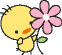 Directions: Match the words with the pictures.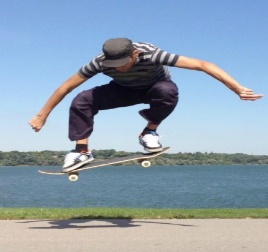 Activity 1Directions: Match the words with the pictures.Name……………….…………..……..Class………….Number………….Activity 2My Favorite Sport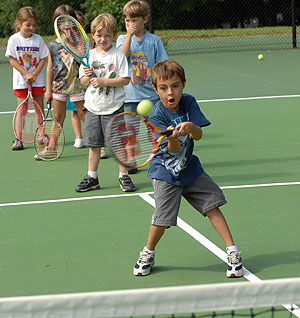                                                              My name is Ben. I am twelve years old.                                                                         My favorite sport is tennis. I like it because it is                                                      exciting and I do not need expensive equipment.                                                      I only need a racket, a tennis ball and trainers.                    I always play tennis at a tennis court near my house. I play there with my dad and my sister. I sometimes win. I have a great time when I play tennis. Playing sports is a lot of fun. Getting hurt is not. Take these five steps to prevent injuries so you can stay in the game: -Wear protective gear, such as wear a helmet when you go cycling, wear pads when you go skating, wear lifejacket when you go sailing, wear sunglasses when you go skiing and other gear.-Warm up and cool down.-Know the rules of the game.-Watch out for others.-Don't play when you're injuredSource: Smile 6, 2012: 21Activity 3Directions: Look at the pictures and use the key words complete the sentences.              racket, swimsuit, knee pads, sunglasses, lifejacketName…………………….….……..Class…………….Number................................Activity 4Directions: Circle T if the sentence is true. Circle F if the sentence is false. Name…………………….….……..Class…………….Number................................แบบทดสอบหลังเรียนแบบฝึกทักษะการอ่านเพื่อความเข้าใจชั้นประถมศึกษาปีที่ 6ชุดที่  3  เรื่อง My favorite sportDirections: Choose the best answer in the answer sheet.1. What is Ben’s favorite sport ?       a.  His favorite sport is sailing.		b.  His favorite sport is football.	      c.  His favorite sport is tennis.	            d.  His favorite sport is basketball.2. Why does he like it ?      a.  He likes it because it’s exciting.           b.  He likes it because it’s boring.            .      c.  He likes it because it’s funny.               d.  He likes it because it’s frightening.            3. What equipment does he need ?      a. He needs expensive equipment.	             b.  He needs racket, tennis ball and trainers.      c.  He needs only racket.	                         d.  He needs only ball.4. Where does he play tennis ?      a. He plays tennis at a tennis court in his house.     b.  He plays tennis at a tennis court near his school.     c.  He plays tennis at a tennis court in his school.    d.  He plays tennis at a tennis court near his house.5. Who does he plays with?       a.  He plays with his dad.                        b.  He plays with his friends.      c.  He plays with his brother.                   d.  He plays with his dad and sister.6.  Does he has a great time when he plays tennis?      a. Yes, he does.                                        b. Yes, he do.      c. No, he doesn’t.	                                   d. No, he don’t.7. How many steps are these to prevent injuries when you play sports?     a. These are four steps.		           b. These are five steps          c. These are six steps		           d. These are seven steps 8.  Before and after you play sport you have to……….?      a. Warm up and cool down.	           b. Wrap up and warm down.	      c. warm up and line down.	           d. warm up and sit down.	9. You don't play when………………………….       a. You’re win.			            b. you're injured	       c. You’re tired.				d. You’re angry.10.   If you go cycling you should wear……………..to protect you head.       a. helmet.                     	                         b. lifejacket.	       c. a hat.	                                                 d. gloves.                                                ภาคผนวกเฉลยแบบทดสอบก่อนเรียนแบบฝึกทักษะการอ่านเพื่อความเข้าใจชั้นประถมศึกษาปีที่ 6ชุดที่  3  เรื่อง My favorite sportDirections: Choose the best answer in the answer sheet.1. What is Ben’s favorite sport ?       a.  His favorite sport is sailing.		b.  His favorite sport is football.	      c.  His favorite sport is tennis.	            d.  His favorite sport is basketball.2. Why does he like it ?      a.  He likes it because it’s exciting.           b.  He likes it because it’s boring.            .      c.  He likes it because it’s funny.               d.  He likes it because it’s frightening.            3. What equipment does he need ?      a. He needs expensive equipment.	             b.  He needs racket, tennis ball and trainers.      c.  He needs only racket.	                         d.  He needs only ball.4. Where does he play tennis ?      a. He plays tennis at a tennis court in his house.     b.  He plays tennis at a tennis court near his school.     c.  He plays tennis at a tennis court in his school.    d.  He plays tennis at a tennis court near his house.5. Who does he plays with?       a.  He plays with his dad.                        b.  He plays with his friends.      c.  He plays with his brother.                   d.  He plays with his dad and sister.6.  Does he has a great time when he plays tennis?      a. Yes, he does.                                        b. Yes, he do.      c. No, he doesn’t.	                                   d. No, he don’t.7. How many steps are these to prevent injuries when you play sports?     a. These are four steps.		           b. These are five steps          c. These are six steps		           d. These are seven steps 8.  Before and after you play sport you have to……….?      a. Warm up and cool down.	           b. Wrap up and warm down.	      c. warm up and line down.	           d. warm up and sit down.	9. You don't play when………………………….       a. You’re win.			            b. you're injured	       c. You’re tired.				d. You’re angry.10.   If you go cycling you should wear……………..to protect you head.       a. helmet.                     	                         b. lifejacket.	       c. a hat.	                                                 d. gloves.เฉลย Activity 1Directions: Match the words with the pictures.เฉลย Activity 1Directions: Match the words with the pictures.Name……………….…………..……..Class………….Number………….เฉลย Activity 3Directions: Look at the pictures and use the key words complete the sentences.                 racket, swimsuit, knee pads, sunglasses, lifejacketName…………………….….……..Class…………….Number................................เฉลย Activity 4Directions: Circle T if the sentence is true. Circle F if the sentence is false. Name…………………….….……..Class…………….Number................................เฉลยแบบทดสอบหลังเรียนแบบฝึกทักษะการอ่านเพื่อความเข้าใจชั้นประถมศึกษาปีที่ 6ชุดที่  3  เรื่อง My favorite sportDirections: Choose the best answer in the answer sheet.1. What is Ben’s favorite sport ?       a.  His favorite sport is sailing.		b.  His favorite sport is football.	      c.  His favorite sport is tennis.	            d.  His favorite sport is basketball.2. Why does he like it ?      a.  He likes it because it’s exciting.           b.  He likes it because it’s boring.            .      c.  He likes it because it’s funny.               d.  He likes it because it’s frightening.            3. What equipment does he need ?      a. He needs expensive equipment.	             b.  He needs racket, tennis ball and trainers.      c.  He needs only racket.	                         d.  He needs only ball.4. Where does he play tennis ?      a. He plays tennis at a tennis court in his house.     b.  He plays tennis at a tennis court near his school.     c.  He plays tennis at a tennis court in his school.    d.  He plays tennis at a tennis court near his house.5. Who does he plays with?       a.  He plays with his dad.                        b.  He plays with his friends.      c.  He plays with his brother.                   d.  He plays with his dad and sister.6.  Does he has a great time when he plays tennis?      a. Yes, he does.                                        b. Yes, he do.      c. No, he doesn’t.	                                   d. No, he don’t.7. How many steps are these to prevent injuries when you play sports?     a. These are four steps.		           b. These are five steps          c. These are six steps		           d. These are seven steps 8.  Before and after you play sport you have to……….?      a. Warm up and cool down.	           b. Wrap up and warm down.	      c. warm up and line down.	           d. warm up and sit down.	9. You don't play when………………………….       a. You’re win.			            b. you're injured	       c. You’re tired.				d. You’re angry.10.   If you go cycling you should wear……………..to protect you head.       a. helmet.                     	                         b. lifejacket.	       c. a hat.	                                                 d. gloves.เอกสารอ้างอิงกรมวิชาการ.  (2551).  เอกสารประกอบหลักสูตรแกนกลางการศึกษาขั้นพื้นฐาน                       พุทธศักราช 2551 คู่มือการจัดการเรียนรู้ กลุ่มสาระภาษาต่างประเทศ.  กรุงเทพฯ:                องค์การรับส่งสินค้าและพัสดุภัณฑ์. สำนักงานคณะกรรมการการศึกษาขั้นพื้นฐาน.  (2551).  หนังสือเรียนรายวิชาพื้นฐาน                ภาษาอังกฤษ ชุด Project : Play & Learn ระดับชั้นประถมศึกษาปีที่ 6 ตาม                 หลักสูตรแกนกลางการศึกษาขั้นพื้นฐานพุทธศักราช 2551.  กรุงเทพฯ: องค์การค้า                 สกสค.สำนักงานคณะกรรมการการศึกษาขั้นพื้นฐาน.  (2551).  แนวการจัดการเรียนการสอน               ภาษาอังกฤษระดับชั้นประถมศึกษา ตามหลักสูตรแกนกลางการศึกษาขั้นพื้นฐาน                พุทธศักราช 2551.  กรุงเทพฯ: ชุมนุมสหกรณ์การเกษตรแห่งประเทศไทย. Evans, V. & Dooley, J.  (2011).  Access 1.  กรุงเทพฯ: อักษรเจริญทัศน์.Goodey, N., & Goodey, D.  (2010).  Messages student’s book.  กรุงเทพฯ: พัฒนา                   คุณภาพวิชาการ.Goodey, N., Goodey, D., & Thompson, K.  (2010).  Messages workbook 1.  กรุงเทพฯ:                   พัฒนาคุณภาพวิชาการ.Kusaya  Sangdet.  (2008).  Say Hello 6.  กรุงเทพฯ: แม็ค  จำกัดPatricia  C. & Sophia  G.  (2010).  Smile 6.  กรุงเทพฯ: อักษรเจริญทัศน์.Santos, D. M.  (2012).  My World 1.  กรุงเทพฯ: ไทยวัฒนาพานิช.